ИЗВЕЩЕНИЕо наличии оснований для признания жилых домов пустующимКировский районный исполнительный комитет, в рамках реализации Указа Президента Республики Беларусь от 24 марта 2021 г. №116 «Об отчуждении жилых домов в сельской местности и совершенствовании работы с пустующими домами»,  информирует о наличии оснований для признания пустующими следующие жилые дома, расположенные на территории Мышковичского сельского Совета             В случае намерения использовать жилой дом для проживания правообладателям (наследникам) необходимо в течения 1 месяца со дня опубликования данного извещения уведомить об этом Мышковичский сельский исполнительный комитет, посредством электронной почты   (kirovsk-myshk@mogilev.by), факсимильной связи (8-02237-77563), почты (213931 Могилёвская  область, г.Кировск, улица Орловского, 40) с приложением копий документов, подтверждающих принадлежность жилого дома на праве собственности или копии документов, подтверждающих принятие наследства; копии документа, удостоверяющего личность.            В  случае отказа от прав на указанный жилой дом -  письменное заявление (согласие) на его снос. Заявление (согласие) на снос жилого дома должно быть подано лично либо подлинность подписи лица на нем должна быть засвидетельствована нотариально.           Не предоставление письменного уведомления о намерении использовать дом, является отказом от права собственности на жилой дом.   В данном случае в отношении указанных жилых домов будет принято решение о признании их пустующими с последующей подачей заявление в суд о признании их бесхозяйныим и передаче  в собственность административно-территориальной единице                                                                                                                                                                                                       № п/пМестонохождение пустующего домаЛица, включая наследников, которым предположительно  принадлежит на праве собственности домСрок не проживания в жилом домеРазмеры/  площадь
жилого домаГод постройкиМатериал стенЭтажностьПодземная этажностьСоставные части и принадлежности жилого домаНахождение дома в аварийном состоянии или угрозе обвалаЗемельный участокФотография1д.Букино, ул.Букинская, 52Иваницкая Анастасия Захаровна20 лет 6 м х 6 м              36 м21952бревенчатыеодноэтажныйотсутствуетсарай, ограждение  в аварийном состояниине находится в аварийном состоянииправо не зарегистрировано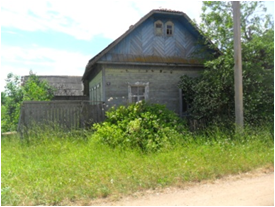 